Lothian Running Club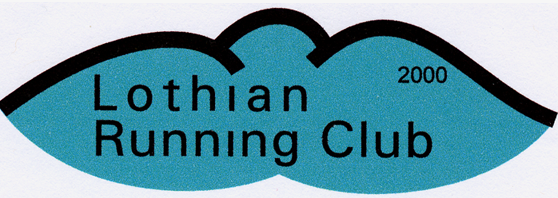 2019 Membership Application / Renewal* This opt in only pertains to the Club's mailing list. We may still use your email address to contact you if necessary. Note: that membership runs annually starting from January 1st. NEW members joining late in the year should contact the membership secretary.I hereby apply for membership of Lothian Running Club. I agree to abide by the club’s Code of Conduct:Under 18s (To be completed by parent or guardian.)I agree to the child under my care taking part in the activities of the club. I understand that I will be kept informed of these activities. I understand in the event of injury or illness all reasonable steps will be taken to contact me, and to deal with that injury/illness appropriately.It is expected that parents and carers will be willing to undertake a certain amount of voluntary work.Note:  A computer record will be kept of the information you give on this form.  Your signature will be regarded as approval of this, unless you notify us of any objection.Family MembersTo be completed if Family membership was chosen on page 1. Leave Membership No. blankPlease return with appropriate fee at any Training Night. Alternatively post or email to the membership secretary: Lothian Running Club, c/o Colin Partridge, 46 Lady Place, Livingston, EH54 6TB
membershipsecretary@lothianrunningclub.co.ukCheques should be made payable to: Lothian Running Club. Please do not send cash through the post, contact the membership secretary for other ways to pay.AdminMedical InformationIt is important that club coaches and team managers are made aware of any medical condition, or other problem, which may affect you whilst you are training or competing with the club.  If there is a significant possibility that a condition such as asthma, diabetes, or epilepsy, may cause problems, please give details of the condition:If appropriate, please indicate what remedial action should be taken at the onset of the problem:Note: that information supplied will be treated as confidential to coaches and team managers.Please outline any special dietary requirements for you or your, child and the type of pain or flu relief medication that your child may be given, if necessary:Emergency Contact DetailsAlternative Contact DetailsName of Family DoctorUnder 18sI agree to my child receiving medication as instructed and any emergency dental, medical or surgical treatment, including anaesthetic or blood transfusion, as considered necessary by the medical authorities present:Medication & Anti Doping RegulationsMembers should all be aware that Anti Doping regulations prohibit the use of many substances commonly found in medications and in some beverages.  The secretary can supply a small leaflet which tells you which commonly used medications are, and are not allowable. Secretary: 	Kirsty McMeechan, 65 Staunton Rise	, Livingston	EH54 6PD
email: clubsecretary@lothianrunningclub.co.uk For general advice contact UK Athletics Anti-Doping Manager David Herbert.  Tel: 0121 713 8432. email: dherbert@ukathletics.org.uk  You can expect a very helpful response. There is a newly formed UK Anti Doping organisation (UKAD) which gives comprehensive information on its web site  www.ukad.org.uk/home/Note that if you are using an inhaler which contains a banned substance then it may be possible to change to a legal alternative.  If this is not possible then you may get dispensation, if your doctor completes a form. Form available from: www.ukathletics.net/antidoping Photography and Recorded ImagesLothian Running Club recognises the need to ensure the welfare and safety of all young people in athletics. In accordance with the Scottish and UK Athletics child protection policy and procedures, we will not permit photographs, video or other images of children/young people to be taken without the consent of the parents/carers and children/young people.Lothian Running Club will follow the guidance for the use of photographs a copy of which is available from the Club Welfare Officer, the club website, or www.uka.org.ukLothian Running Club will take all possible steps to ensure these images are used solely for the purposes they are intended. If you become aware that these images are being used inappropriately you should inform the Club Welfare Officer immediately.I, ________________________ consent to Lothian Running Club or Club appointed photographer photographing or videoing my child’s involvement in athletics for the duration of the current membership year for the purposes of publicising and promoting the club or sport, or as a coaching aid.Children of 12 and over should additionally provide their own consent.I, ___________________________ consent to Lothian Running Club or Club appointed photographer photographing or videoing my involvement in athletics for the duration of the current membership year, and agree to them being published to promote the club or sport.NameAddressPhoneDate of BirthScottish Athletics No.Post CodeEmail AddressPlease sign me up to the Club News email list (Tick)*Please sign me up to the Club News email list (Tick)*Name of previous club (if any)How did you hear about the clubWord of Mouth          ❒        Flier/Poster		   ❒		Newspaper 	❒        Primary school		   ❒Website 	❒        Other (please specify)      ❒Select Type of membershipSelect Type of membershipSelect Type of membershipFeeTick Senior…………………………………………………………………………………………..Senior…………………………………………………………………………………………..Senior…………………………………………………………………………………………..£20Junior (under 21)………………………………………………………………………………Junior (under 21)………………………………………………………………………………Junior (under 21)………………………………………………………………………………£10Family. (Parents and children under 21 at same address) ............................................Please give full names, dates of birth, SAL numbers on next page.Family. (Parents and children under 21 at same address) ............................................Please give full names, dates of birth, SAL numbers on next page.Family. (Parents and children under 21 at same address) ............................................Please give full names, dates of birth, SAL numbers on next page.£40Family. (Parents and children under 21 at same address) ............................................Please give full names, dates of birth, SAL numbers on next page.Family. (Parents and children under 21 at same address) ............................................Please give full names, dates of birth, SAL numbers on next page.Family. (Parents and children under 21 at same address) ............................................Please give full names, dates of birth, SAL numbers on next page.£40Non-Competing Membership.................................................................Non-Competing Membership.................................................................Non-Competing Membership.................................................................£5First Claim ClubSignature of ApplicantDate:Signature of Parent or Guardian(U18s)Date:NameMembership No.Date of BirthSAL NumberNameMembership No.Date of BirthSAL NumberNameMembership No.Date of BirthSAL NumberNameMembership No.Date of BirthSAL NumberAge GroupCard Issued£ to treasurerMembership listEmail ListMembership No(s).NamePhone (Mob)Phone (Home)EmailNamePhone (Mob)Phone (Home)EmailNamePhone AddressFull NameSignature of Parent or GuardianSignature of Parent or GuardianSignature of Parent or GuardianDate:Date:Date:Signature of Parent or GuardianDate:Signature of ChildDate: